С И Н И Ч К И Н    Д Е Н ЬВесёлая синица морозов не боится.Даже в минус двадцать пятьлюбит песни распевать!Вот и отшумела золотая осень, поредели кроны деревьев, избавились от своего пестрого наряда. Окружил листопадом сентябрь, отшумел дождями октябрь, встретил нас первыми морозами ноябрь. И вот уже зима спешит к нам с морозами и снегом.И как только, на улице похолодало, многие птички засуетились как будто их кто- то напугал. Да нет, пугать никто не пугал. Вот только дождики да морозы не всем птицам по душе. Пришла пора некоторым из них улетать в теплые края. Раньше всех от нас улетают стрижи и ласточки, в сентябре отбывают грачи, скворцы, кукушки, а к ноябрю покидают нас все перелетные птицы.Но улетают от нас одни пернатые, а с нами остаются другие птицы.С давних пор на Руси 12 ноября отмечался Синичкин день, т. е., день встречи зимующих птиц. Люди готовили кормушки, читали стихи про птиц, загадывали загадки, играли и просто любовались зимними птахами.Почему именно Синичкин день? Да потому что синица – для Руси божья птица. Раньше в старину на неё гадали: бросали крошки хлеба, кусочки сала и наблюдали: если синичка сначала станет клевать сало, то в доме будет вестись живность, если станет клевать крошки хлеба - то будет в доме достаток. В народе говорили: «Невелика птичка синичка, а свой праздник знает».Для формирования обобщенных представлений о птицах, развития интереса к их жизни, расширения знаний и представлений об особенностях внешнего вида, жизненных проявлений, о повадках и способах приспособления к среде обитания, а также для развития познавательных способностей детей был проведен тематический день, посвященный празднику «Синичкин день».Утро началось с ситуативной беседы «Что знаем о птицах».Вопросы: Чем отличаются птицы от других животных? Назовите известных вам птиц. Какая у них расцветка? Где обитают птицы? Чем питаются?Дети отгадывали загадки о птицах:1) Зимой на ветках яблоки! Скорей их собери!И вдруг вспорхнули яблоки, ведь это… (снегири).2) Красно-чёрный, чёрно-красный, Доктор из него прекрасный! (дятел)3) В лесу, под щебет, звон и свист, Стучит лесной телеграфист:«Здорово, дрозд-приятель!» И ставит подпись… (дятел)4) Трещала с самого утра: «По-р-ра! По-р-ра! » А что – пора?Такая с ней морока, Когда трещит… (сорока).5) Всю ночь летает – Мышей добывает.Прогулка «Наблюдение за птицами».С детьми проведена беседа: «Какие разные птицы» Задачи: Активизировать знания детей о перелётных птицах, об их строении, о внешнем виде, питании, повадках. Развитие интерес к жизни птиц, воображение, мышление, речь, обогащать словарь детей. Воспитывать заботливое отношение к птицам.С детьми была проведена НОД Рисование: «Птичка синичка». Дети раскрасили синичку, вырезали ее и приклеили на деревоНа прогулке детям было предложено прислушаться к голосам птиц (дети заметили, что их не слышно). Вспомнили летнее наблюдение за птицами, как они ловили в воздухе мух, комаров. Теперь насекомых нет, они спрятались: кто под кору дерева, кто в землю, кто в засохшую траву. Птицам нечего есть, они улетают на юг, где много тепла и корма. В результате наблюдений сделали вывод с детьми:Если на деревьях листья пожелтели, если в край далекий птицы улетели,Если небо хмурое, если дождик льется, это время года, как оно зовется?Были приведены приметы.Птицы запели в дождь – к ясной погоде; воробьи в ненастную погоду весело чирикают – к ясной погоде.Поговорки и пословицы.Всякая птица своим пером гордится. Всякая птица своим клювом сыта.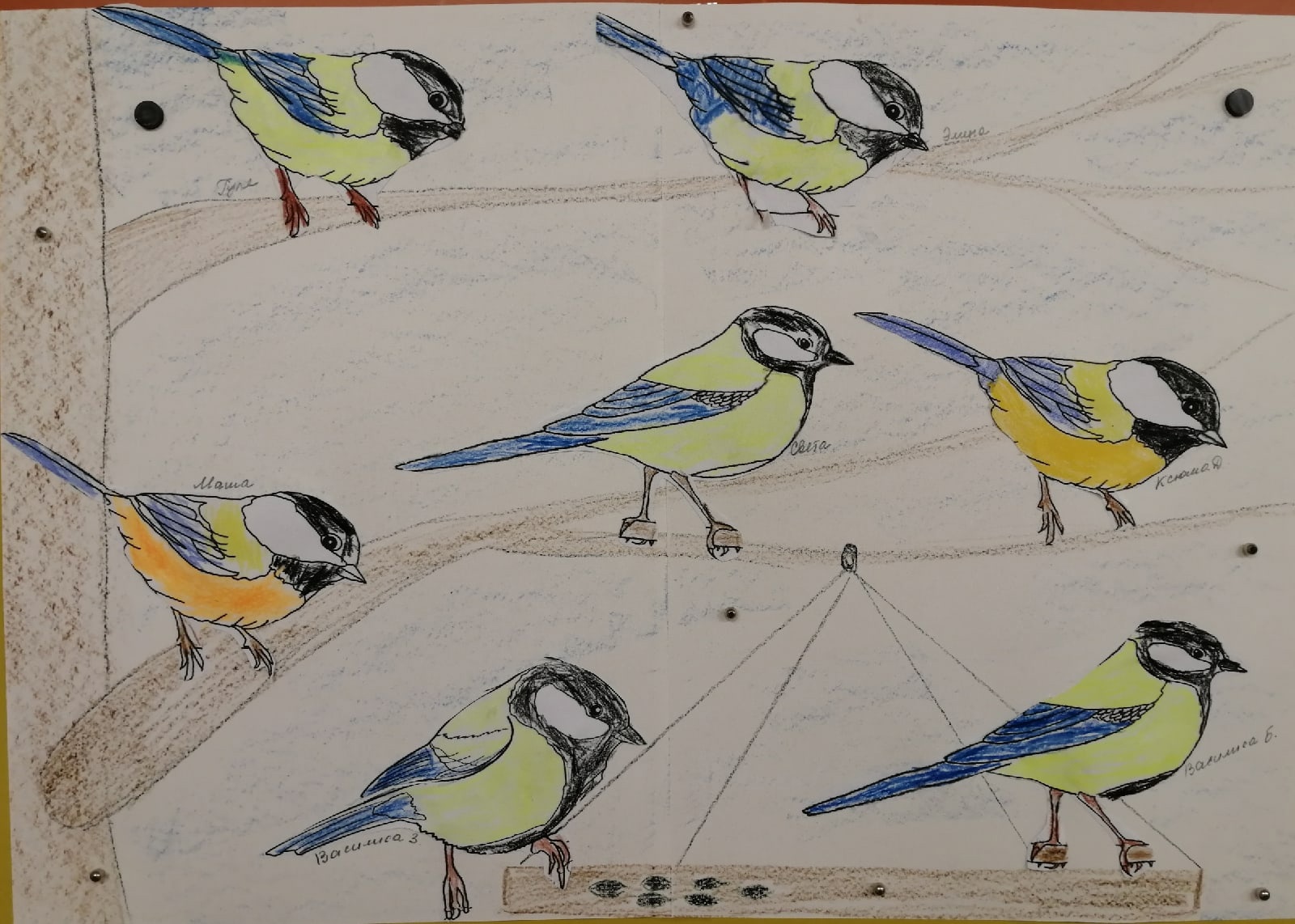 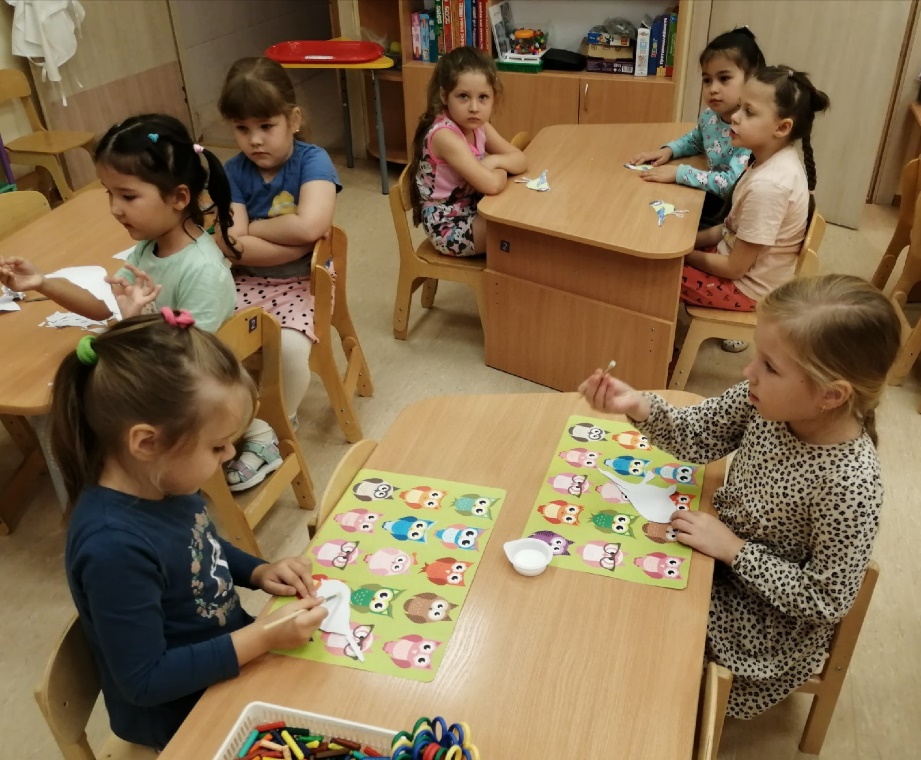 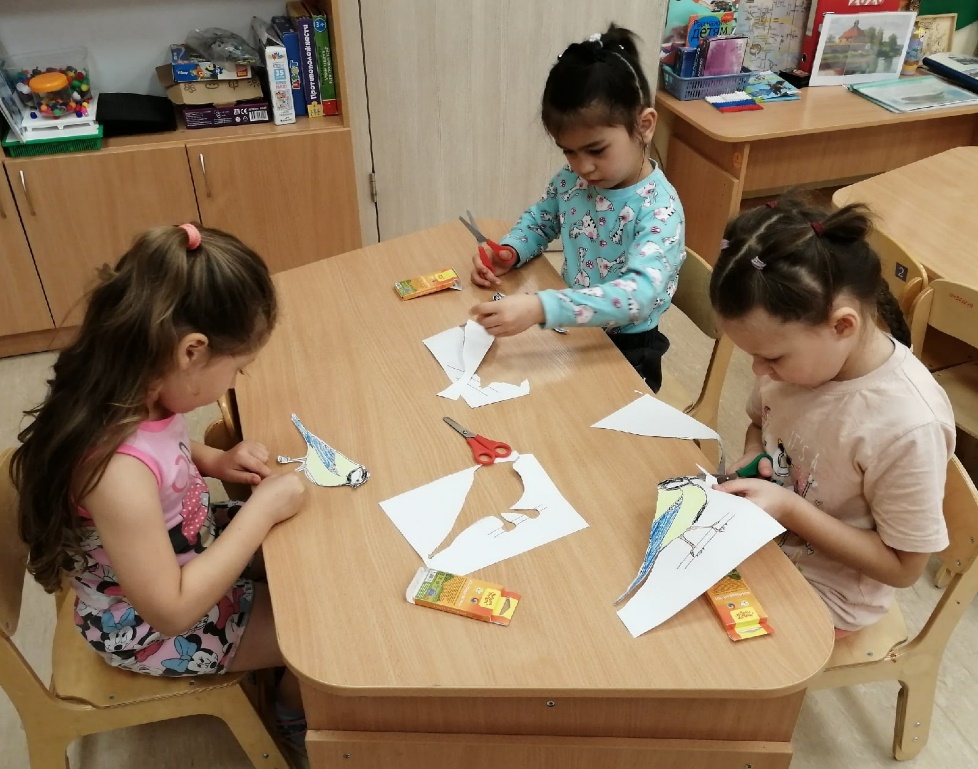 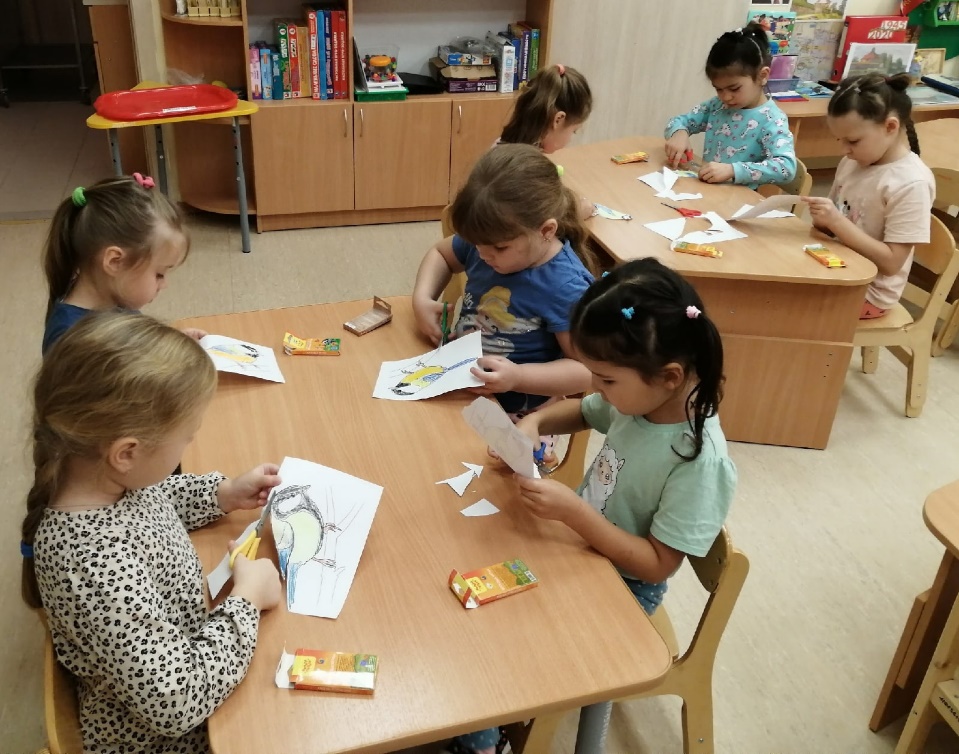 